Los empleados deben reportar información sobre su salud y actividades relacionadas con enfermedades transmitidas por los alimentos a la Persona a Cargo (PIC). Los empleados deben proporcionar la información necesaria que permita a la persona a cargo reducir el riesgo de transmisión de enfermedades transmitidas por los alimentos. Esto incluye la fecha de inicio de los síntomas, el diagnóstico o la exposición a la enfermedad. Además, el PIC debe informar ciertos síntomas, enfermedades y posibles brotes al departamento de salud. Use este documento como su política de salud para empleados, adjuntando materiales de capacitación para empleados o como una lista de verificación para asegurarse de que el plan de salud para empleados de su establecimiento esté completo.Nota: Utilice este documento para ayudar a su establecimiento a mantener AMC. Asegúrese de trabajar con su jurisdicción de salud local para obtener información adicional o aprobaciones según sea necesario.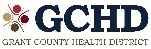 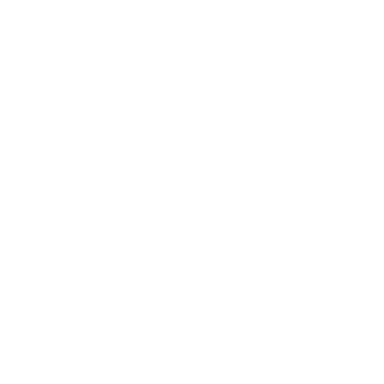 Sección 1: Información sobre establecimientos de alimentosSección 1: Información sobre establecimientos de alimentosSección 1: Información sobre establecimientos de alimentosSección 1: Información sobre establecimientos de alimentosSección 1: Información sobre establecimientos de alimentosSección 1: Información sobre establecimientos de alimentosNombre del establecimientoNombre del establecimientoNombre del establecimientoNombre del establecimientoTeléfonoTeléfonoCalle (dirección física)Calle (dirección física)CiudadCiudadCódigo postalCorreo electrónicoNombre de contactoNombre de contactoTítulo / CargoTítulo / CargoTítulo / CargoTítulo / CargoSección 2: Los empleados deben informar a la persona a cargoSección 2: Los empleados deben informar a la persona a cargoSección 2: Los empleados deben informar a la persona a cargoSección 2: Los empleados deben informar a la persona a cargoSección 2: Los empleados deben informar a la persona a cargoSección 2: Los empleados deben informar a la persona a cargoüLos empleados deben informar sobre posibles enfermedades transmitidas por los alimentos a la persona a cargo. Incluya los siguientes elementos para que los empleados informen en su plan de salud para empleados:Los empleados deben informar sobre posibles enfermedades transmitidas por los alimentos a la persona a cargo. Incluya los siguientes elementos para que los empleados informen en su plan de salud para empleados:Los empleados deben informar sobre posibles enfermedades transmitidas por los alimentos a la persona a cargo. Incluya los siguientes elementos para que los empleados informen en su plan de salud para empleados:Los empleados deben informar sobre posibles enfermedades transmitidas por los alimentos a la persona a cargo. Incluya los siguientes elementos para que los empleados informen en su plan de salud para empleados:Los empleados deben informar sobre posibles enfermedades transmitidas por los alimentos a la persona a cargo. Incluya los siguientes elementos para que los empleados informen en su plan de salud para empleados:SíntomasVómito Diarrea – heces blandasIctericia – piel u ojos amarillossSíntomasVómito Diarrea – heces blandasIctericia – piel u ojos amarillossDolor de garganta con fiebreHeridas infectadasOtro:      Dolor de garganta con fiebreHeridas infectadasOtro:      Dolor de garganta con fiebreHeridas infectadasOtro:      Enfermedades diagnosticadasE. coli ("STEC" o E. coli productora de toxina Shiga)SalmonellaShigellaEnfermedades diagnosticadasE. coli ("STEC" o E. coli productora de toxina Shiga)SalmonellaShigellaHepatitis ANorovirusOtro:      Hepatitis ANorovirusOtro:      Hepatitis ANorovirusOtro:      HSPN/AExposición: Para instituciones que atienden a poblaciones altamente susceptibles (HSP) como hogares de ancianos.Trabajador de alimentos comió o preparó alimentos implicados en un brote de enfermedades transmitidas por los alimentosTrabajador de alimentos asistió o trabajó en una instalación con un brote confirmado de enfermedades transmitidas por los alimentosTrabajador de alimentos vive en la misma casa con alguien que trabaja o asistió a un lugar con un brote confirmado transmitido por los alimentosEl trabajador de alimentos vive en el mismo hogar o come alimentos preparados por una persona con E. coli ("STEC"), Shigella, Salmonella Typhi, hepatitis A, ictericia o norovirusOtro:      Exposición: Para instituciones que atienden a poblaciones altamente susceptibles (HSP) como hogares de ancianos.Trabajador de alimentos comió o preparó alimentos implicados en un brote de enfermedades transmitidas por los alimentosTrabajador de alimentos asistió o trabajó en una instalación con un brote confirmado de enfermedades transmitidas por los alimentosTrabajador de alimentos vive en la misma casa con alguien que trabaja o asistió a un lugar con un brote confirmado transmitido por los alimentosEl trabajador de alimentos vive en el mismo hogar o come alimentos preparados por una persona con E. coli ("STEC"), Shigella, Salmonella Typhi, hepatitis A, ictericia o norovirusOtro:      Exposición: Para instituciones que atienden a poblaciones altamente susceptibles (HSP) como hogares de ancianos.Trabajador de alimentos comió o preparó alimentos implicados en un brote de enfermedades transmitidas por los alimentosTrabajador de alimentos asistió o trabajó en una instalación con un brote confirmado de enfermedades transmitidas por los alimentosTrabajador de alimentos vive en la misma casa con alguien que trabaja o asistió a un lugar con un brote confirmado transmitido por los alimentosEl trabajador de alimentos vive en el mismo hogar o come alimentos preparados por una persona con E. coli ("STEC"), Shigella, Salmonella Typhi, hepatitis A, ictericia o norovirusOtro:      Exposición: Para instituciones que atienden a poblaciones altamente susceptibles (HSP) como hogares de ancianos.Trabajador de alimentos comió o preparó alimentos implicados en un brote de enfermedades transmitidas por los alimentosTrabajador de alimentos asistió o trabajó en una instalación con un brote confirmado de enfermedades transmitidas por los alimentosTrabajador de alimentos vive en la misma casa con alguien que trabaja o asistió a un lugar con un brote confirmado transmitido por los alimentosEl trabajador de alimentos vive en el mismo hogar o come alimentos preparados por una persona con E. coli ("STEC"), Shigella, Salmonella Typhi, hepatitis A, ictericia o norovirusOtro:      Exposición: Para instituciones que atienden a poblaciones altamente susceptibles (HSP) como hogares de ancianos.Trabajador de alimentos comió o preparó alimentos implicados en un brote de enfermedades transmitidas por los alimentosTrabajador de alimentos asistió o trabajó en una instalación con un brote confirmado de enfermedades transmitidas por los alimentosTrabajador de alimentos vive en la misma casa con alguien que trabaja o asistió a un lugar con un brote confirmado transmitido por los alimentosEl trabajador de alimentos vive en el mismo hogar o come alimentos preparados por una persona con E. coli ("STEC"), Shigella, Salmonella Typhi, hepatitis A, ictericia o norovirusOtro:      Posibles incidentes de enfermedades transmitidas por los alimentosCualquier queja de enfermedad potencialmente relacionada con los alimentos debe ser reportada a la persona a cargo.Otro:      Posibles incidentes de enfermedades transmitidas por los alimentosCualquier queja de enfermedad potencialmente relacionada con los alimentos debe ser reportada a la persona a cargo.Otro:      Posibles incidentes de enfermedades transmitidas por los alimentosCualquier queja de enfermedad potencialmente relacionada con los alimentos debe ser reportada a la persona a cargo.Otro:      Posibles incidentes de enfermedades transmitidas por los alimentosCualquier queja de enfermedad potencialmente relacionada con los alimentos debe ser reportada a la persona a cargo.Otro:      Posibles incidentes de enfermedades transmitidas por los alimentosCualquier queja de enfermedad potencialmente relacionada con los alimentos debe ser reportada a la persona a cargo.Otro:      Sección 3: La persona a cargo debe informar a la autoridad de saludSección 3: La persona a cargo debe informar a la autoridad de saludSección 3: La persona a cargo debe informar a la autoridad de saludSección 3: La persona a cargo debe informar a la autoridad de saludSección 3: La persona a cargo debe informar a la autoridad de saludSección 3: La persona a cargo debe informar a la autoridad de saludüLa persona a cargo debe notificar inmediatamente al departamento de salud local (y a la autoridad reguladora si no es la misma agencia) de lo siguiente:La persona a cargo debe notificar inmediatamente al departamento de salud local (y a la autoridad reguladora si no es la misma agencia) de lo siguiente:La persona a cargo debe notificar inmediatamente al departamento de salud local (y a la autoridad reguladora si no es la misma agencia) de lo siguiente:La persona a cargo debe notificar inmediatamente al departamento de salud local (y a la autoridad reguladora si no es la misma agencia) de lo siguiente:La persona a cargo debe notificar inmediatamente al departamento de salud local (y a la autoridad reguladora si no es la misma agencia) de lo siguiente:Trabajador de alimentos con ictericiaTrabajador de alimentos con enfermedad diagnosticada (ver arriba), incluso si el trabajador no tiene síntomasInforme de posible incidente de enfermedad transmitida por alimentos, como una queja de enfermedad del clienteOtro:      Trabajador de alimentos con ictericiaTrabajador de alimentos con enfermedad diagnosticada (ver arriba), incluso si el trabajador no tiene síntomasInforme de posible incidente de enfermedad transmitida por alimentos, como una queja de enfermedad del clienteOtro:      Trabajador de alimentos con ictericiaTrabajador de alimentos con enfermedad diagnosticada (ver arriba), incluso si el trabajador no tiene síntomasInforme de posible incidente de enfermedad transmitida por alimentos, como una queja de enfermedad del clienteOtro:      Trabajador de alimentos con ictericiaTrabajador de alimentos con enfermedad diagnosticada (ver arriba), incluso si el trabajador no tiene síntomasInforme de posible incidente de enfermedad transmitida por alimentos, como una queja de enfermedad del clienteOtro:      Trabajador de alimentos con ictericiaTrabajador de alimentos con enfermedad diagnosticada (ver arriba), incluso si el trabajador no tiene síntomasInforme de posible incidente de enfermedad transmitida por alimentos, como una queja de enfermedad del clienteOtro:      Sección 4: Exclusión y restricciónSección 4: Exclusión y restricciónSección 4: Exclusión y restricciónüEl trabajador de alimentos no debe trabajar si está enfermo.El trabajador de alimentos no debe trabajar si está enfermo.Exclusión: Los trabajadores de alimentos no deben trabajar en el establecimiento de alimentos hasta que se apruebe el regreso si tienen:Diarrea o vómitos. Es posible que los trabajadores de alimentos no regresen hasta al menos 24 horas después de que los síntomas hayan desaparecido.Ictericia. El trabajador de alimentos no puede regresar hasta que sea aprobado por el departamento de salud.Enfermedad transmitida por los alimentos diagnosticada. El trabajador de alimentos no puede regresar hasta que sea aprobado por el departamento de salud.Dolor de garganta con fiebre (si trabaja en una instalación de HSP). El trabajador de alimentos puede regresar cuando los síntomas hayan desaparecido.Una infección previa con fiebre tifoidea (Salmonella Typhi) en los últimos 3 meses. El trabajador de alimentos no puede regresar hasta que sea aprobado por el departamento de salud.Otro:      Exclusión: Los trabajadores de alimentos no deben trabajar en el establecimiento de alimentos hasta que se apruebe el regreso si tienen:Diarrea o vómitos. Es posible que los trabajadores de alimentos no regresen hasta al menos 24 horas después de que los síntomas hayan desaparecido.Ictericia. El trabajador de alimentos no puede regresar hasta que sea aprobado por el departamento de salud.Enfermedad transmitida por los alimentos diagnosticada. El trabajador de alimentos no puede regresar hasta que sea aprobado por el departamento de salud.Dolor de garganta con fiebre (si trabaja en una instalación de HSP). El trabajador de alimentos puede regresar cuando los síntomas hayan desaparecido.Una infección previa con fiebre tifoidea (Salmonella Typhi) en los últimos 3 meses. El trabajador de alimentos no puede regresar hasta que sea aprobado por el departamento de salud.Otro:      Restricción: Los trabajadores de alimentos pueden trabajar, pero no pueden manipular alimentos sin empacar o utensilios limpios / sin envolver.Dolor de garganta con fiebre. El trabajador de alimentos puede regresar cuando los síntomas hayan desaparecido. Nota:El trabajador de alimentos debe ser excluido si trabaja en una instalación de HSP.Exposición a patógenos transmitidos por los alimentos (si se trabaja en una instalación de HSP). El trabajador de alimentos no puede regresar hasta que sea aprobado por el departamento de salud.Herida inflamada o llena de pus en la mano o la muñeca. El trabajador de alimentos puede trabajar sin restricciones si la herida puede cubrirse, incluido un guante de un solo uso si la herida está en la mano o la muñeca.Estornudos persistentes, tos o secreción nasal.Restricción: Los trabajadores de alimentos pueden trabajar, pero no pueden manipular alimentos sin empacar o utensilios limpios / sin envolver.Dolor de garganta con fiebre. El trabajador de alimentos puede regresar cuando los síntomas hayan desaparecido. Nota:El trabajador de alimentos debe ser excluido si trabaja en una instalación de HSP.Exposición a patógenos transmitidos por los alimentos (si se trabaja en una instalación de HSP). El trabajador de alimentos no puede regresar hasta que sea aprobado por el departamento de salud.Herida inflamada o llena de pus en la mano o la muñeca. El trabajador de alimentos puede trabajar sin restricciones si la herida puede cubrirse, incluido un guante de un solo uso si la herida está en la mano o la muñeca.Estornudos persistentes, tos o secreción nasal.Sección 5: Formación de los empleadosSección 5: Formación de los empleadosSección 5: Formación de los empleadosEntrenimiento de los empleados: Los empleados deben estar debidamente capacitados para evitar que la enfermedad se propague a través de los alimentos. Debe poder demostrar que los empleados han recibido capacitación sobre la información incluida en este documento. La prueba incluye materiales tales como documentos firmados por el personal o la publicación de los materiales de capacitación en áreas de personal.Entrenimiento de los empleados: Los empleados deben estar debidamente capacitados para evitar que la enfermedad se propague a través de los alimentos. Debe poder demostrar que los empleados han recibido capacitación sobre la información incluida en este documento. La prueba incluye materiales tales como documentos firmados por el personal o la publicación de los materiales de capacitación en áreas de personal.Entrenimiento de los empleados: Los empleados deben estar debidamente capacitados para evitar que la enfermedad se propague a través de los alimentos. Debe poder demostrar que los empleados han recibido capacitación sobre la información incluida en este documento. La prueba incluye materiales tales como documentos firmados por el personal o la publicación de los materiales de capacitación en áreas de personal.Además de los requisitos de informes en este documento, los empleados deben estar capacitados en: (Marque todo lo que corresponda).Lavado de manos	 Prevención del contacto con las manos desnudas	 Otro:      Además de los requisitos de informes en este documento, los empleados deben estar capacitados en: (Marque todo lo que corresponda).Lavado de manos	 Prevención del contacto con las manos desnudas	 Otro:      ¿Cómo se capacita a los empleados?Signos	 Vídeo	 Leer y firmar documento	 Otro:      ¿Cómo se capacita a los empleados?Signos	 Vídeo	 Leer y firmar documento	 Otro:      ¿Con qué frecuencia se capacita a los empleados?Una vez	 Trimestral	 Anualmente	 Otro:      ¿Con qué frecuencia se capacita a los empleados?Una vez	 Trimestral	 Anualmente	 Otro:      Asignaciones de trabajadores: Todos los trabajadores de alimentos deben estar capacitados sobre los requisitos de salud de los empleados.Asignaciones de trabajadores: Todos los trabajadores de alimentos deben estar capacitados sobre los requisitos de salud de los empleados.Asignaciones de trabajadores: Todos los trabajadores de alimentos deben estar capacitados sobre los requisitos de salud de los empleados.¿Quién se supone que debe capacitar al personal sobre la salud de los empleados? (Marque todo lo que corresponda).Dueño	 Gerente Certificado de Protección de Alimentos	 Persona Responsable	Otro:      ¿Quién se supone que debe capacitar al personal sobre la salud de los empleados? (Marque todo lo que corresponda).Dueño	 Gerente Certificado de Protección de Alimentos	 Persona Responsable	Otro:      Sección 6: Información adicional específica de la instalaciónSección 6: Información adicional específica de la instalaciónSección 6: Información adicional específica de la instalaciónSección 7: Mantenimiento del planSección 7: Mantenimiento del planSección 7: Mantenimiento del plan¿Con qué frecuencia se revisa y actualiza el plan? Anualmente	 Otro:      ¿Con qué frecuencia se revisa y actualiza el plan? Anualmente	 Otro:      Sección 8: FirmaSección 8: FirmaSección 8: FirmaPlan preparado por:      Plan preparado por:      Plan preparado por:      Firma	FechaFirma	FechaNombre impreso	Teléfono